通報時間：事件序號： 縣市：學校名稱：通報人員：聯絡電話：事件類別：口一般 口法定是否涉及他校：通報學制：校安事件即時通報表校安事件即時通報表校安事件即時通報表校安事件即時通報表校安事件即時通報表校安事件即時通報表校安事件即時通報表主類別媒體
得知死亡
人數受傷
人數患病
人數其他
人數次類別事件名稱發生時間發生地點發生地點發生地點發生地點發生地點知悉時間停班課狀況無停班是否復課(館)否主要人物資料主要人物資料主要人物資料主要人物資料主要人物資料主要人物資料主要人物資料主要人物資料主要人物資料主要人物資料主要人物資料主要人物資料性別姓名狀態職稱學生身分別學生學制類別出生年所屬單位目前位置角色是否曾經發生備註財損資料財損資料財損資料財損資料財損資料財損資料財損資料財損資料狀態品名屬性單位數量損失金額有無保險備註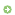 事件摘要：事件原因及經過
(按時間先後條列)：處理情形：具體檢討及改進措施承辦人單位主管校長擬辦意見會簽意見主管教育行政機關裁示